УТВЕРЖДАЮ                                                 УТВЕРЖДАЮНачальник отдела культуры,                          Директор МБУК ВРМКЦмолодежи и спорта _____________ Г.В.Политова                        ____________ Л.В.ТиуноваПОЛОЖЕНИЕо проведении районного конкурса фотографий «История семьи в свадебных фотографиях»Организаторы.Организаторами районного конкурса фотографий «История семьи в свадебных фотографиях» являются Верещагинский районный музейно-культурный центр, отдел ЗАГС администрации Верещагинского муниципального района Пермского края.Цель конкурса.Конкурс проводится в целях повышения интереса жителей края к изучению истории своей семьи, малой Родины и страны в целом через архивы семейных фотографий.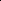      3. Задачи конкурса:-выявление и поощрение творческих семей в области изучения истории семьи, родословной; -популяризация семейных ценностей посредством фотоискусства; -выявление ценных фотоснимков с целью их использования при проведении мероприятий, направленных на популяризацию семейных ценностей; -поощрение интереса жителей района к истории своей семьи,  бережному отношению к семейным традициям.     4. Участники конкурсаВ конкурсе принимают участие жители Верещагинского района: семьи или отдельно взятые лица, проживающие в Верещагинском районе. Заявка на участие в конкурсе подается в соответствии с приложением № 1.     5. Условия и порядок конкурса         Творческие работы представляются до 6 декабря 2019 года в виде альбомов с информаций, раскрывающей историю данных фотографий, их ценность, кто изображен на них и т.д. Фотографии могут представляться в подлиннике, сканированных копиях из семейных альбомов и коллекций. Фотографии, представленные на конкурс, могут быть как профессиональными, так и любительскими. Фотографии, представленные на конкурс в подлиннике, в обязательном порядке возвращаются автору работы. При этом организаторы конкурса имеют право на их публикацию в средствах массовой информации, в том числе на сайте администрации Верещагинского муниципального района Пермского края.     6. Итоги проведения конкурса        Итоги конкурса подводятся 12 декабря 2019 года в отделе ЗАГС администрации Верещагинского муниципального района (г. Верещагино, ул. Ленина, д.26).    7. Методика оценки конкурсных работ         Критерии и параметры, рекомендуемые для использования членами жюри в оценке конкурсных работ:историческая глубина (количество поколений семьи, отраженных в конкурсной работе);оригинальность и уникальность фотографий;креативность, индивидуальность и содержательность истории, сопровождающей фотографию.    8. Награждение победителей конкурсаФинансирование осуществляется за счет средств МБУК ВРМКЦ.        По итогам конкурса определяется призовое место. Победитель конкурса награждается дипломом и памятным подарком стоимостью не более 2000 руб. 00 коп.Участники, работы которых решением конкурсной комиссии определены кпоощрению дополнительно, получают поощрительные призы стоимостью не более 1000 руб. 00 коп.        По вопросам участия в конкурсе обращаться по телефонам:- 8 (34254) 3 65 10 Швецова Марина Сергеевна,- 8 (34254) 3 65 08 Апостол Елена Николаевна.        Информацию об участии с контактным телефоном можно направить на электронный адрес zagsver@yndex.ruСОГЛАСОВАНОНачальник отдела ЗАГС______________ М.С.ШвецоваПриложение № 1ФИО участниковКонтактный телефон